MOGIELNICKIBIOL-CHEM NAJLEPSZY W POWIECIE!!!Analiza wyników tegorocznego egzaminu maturalnego z biologii i chemii w Liceum Ogólnokształcącym w Mogielnicy potwierdziła wysoki poziom nauczania tych przedmiotów.Wyniki na poziomie 49% z biologii i 44% z chemii dały nam pierwsze miejsce w powiecie.Według zestawień Okręgowej Komisji Egzaminacyjnej, średnia dla powiatu grójeckiego wynosi 28% z biologii i 30% dla chemii.Średnia dla województwa mazowieckiego z biologii wynosi 40%, z chemii 43%, natomiast średnie krajowe odpowiednio 37% dla biologii, oraz 41% dla chemii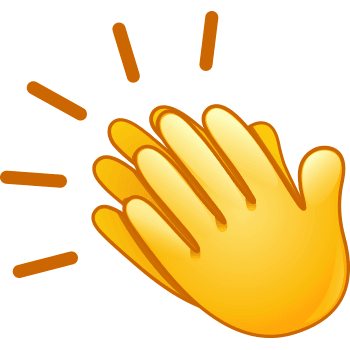 Dystans pomiędzy wynikami LO w Mogielnicy a szkołą, która zajęła II miejsce w powiecie grójeckim, wynosi 12% z biologii oraz 15% z chemii.Na osiągnięty sukces przyczyniła się ciężka praca uczniów, wspieranych przez zaangażowanych nauczycieli oraz doskonałe warunki i atmosfera szkoły.Należy nadmienić, że szkoła w Mogielnicy posiada kompleksowo wyposażone pracownie: biologiczną i chemiczną. Ponadto w 2017 r. absolwenci kierunku biol-chem zostali laureatami konkursu firmy ADAMED, w wyniku którego pracownia chemiczna wzbogaciła się o sprzęt multimedialny, odczynniki i sprzęt laboratoryjny o wartości 10 tys. PLN.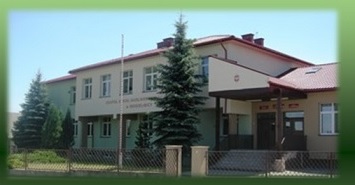 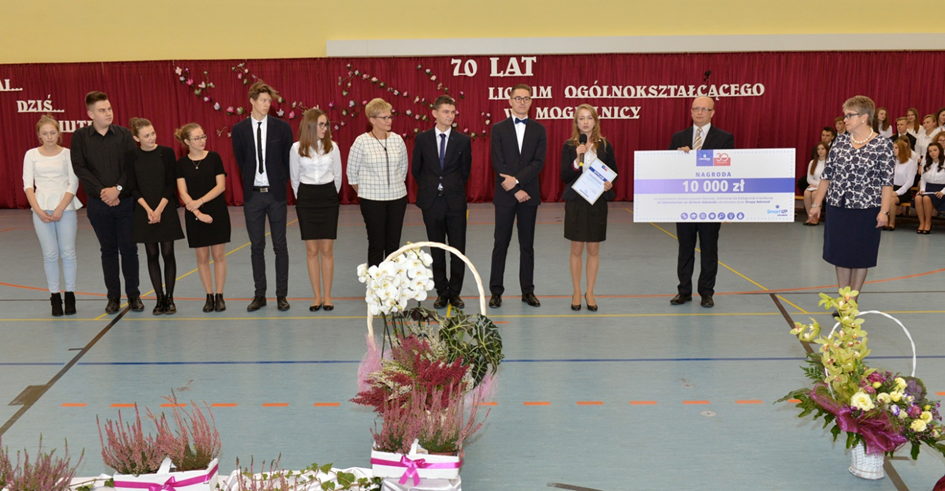 Nauczyciele, wspaniałe warunki do rozwoju, infrastruktura oraz niepowtarzalna atmosfera czekają na każdego ucznia, który chciałby osiągnąć sukces na kierunku biologiczno-chemicznym w LO Mogielnica.A.F.POWIAT wyniki% rozszerzeń w 2017r.POWIAT wyniki% rozszerzeń w 2017r.POWIAT wyniki% rozszerzeń w 2017r.POWIAT wyniki% rozszerzeń w 2017r.POWIAT wyniki% rozszerzeń w 2017r.POWIAT wyniki% rozszerzeń w 2017r.POWIAT wyniki% rozszerzeń w 2017r.POWIAT wyniki% rozszerzeń w 2017r.POWIAT wyniki% rozszerzeń w 2017r.j.polhistj.angj.niemmatgeogrbiolchemfiz342155452926283040ZSO Mogielnica wyniki % rozszerzeń w 2017r.ZSO Mogielnica wyniki % rozszerzeń w 2017r.ZSO Mogielnica wyniki % rozszerzeń w 2017r.ZSO Mogielnica wyniki % rozszerzeń w 2017r.ZSO Mogielnica wyniki % rozszerzeń w 2017r.ZSO Mogielnica wyniki % rozszerzeń w 2017r.ZSO Mogielnica wyniki % rozszerzeń w 2017r.ZSO Mogielnica wyniki % rozszerzeń w 2017r.ZSO Mogielnica wyniki % rozszerzeń w 2017r.3836513940264944-LO Piotra Skargi Grójec w 2017r.LO Piotra Skargi Grójec w 2017r.LO Piotra Skargi Grójec w 2017r.LO Piotra Skargi Grójec w 2017r.LO Piotra Skargi Grójec w 2017r.LO Piotra Skargi Grójec w 2017r.LO Piotra Skargi Grójec w 2017r.LO Piotra Skargi Grójec w 2017r.LO Piotra Skargi Grójec w 2017r.532869574339372948